様式第１号（第４条、第５条関係）なんとＳＤＧｓパートナー登録申込書（企業・団体用）年　　月　　日（宛先）南砺市長住所　　　　　　　　　　　　　　　　　　　　　　　　　　　　　　　　　　　　　　　　　　　企業・団体名代表者氏名　　　　　　　　　　　　　　　　　　　　次のとおりなんとＳＤＧｓパートナーへの登録を申し込みます。添付書類（１）なんとＳＤＧｓパートナー宣言書（必須）（２）企業・団体の建物外観や活動の様子などの写真（必須）（３）組織案内やパンフレット等の組織概要が分かるもの（あれば）（４）現在実施しているＳＤＧｓの達成につながる取り組みの内容がわかる資料（あれば）（５）その他市長が必要と認めるもの（あれば）なんとＳＤＧｓパートナー宣言書（企業・団体用）企業・団体名　　　　　　　　　　　　　　　　　私たちは、南砺市におけるＳＤＧｓを取り入れたまちづくりに賛同し、南砺市と共にＳＤＧｓ（持続可能な開発目標）の達成につながる取り組みを実施します。　１．取り組みに関係するＳＤＧｓのゴール（○を記入、複数選択可）　２．ＳＤＧｓの達成につながる取り組みの内容　※１．で○を記入したゴールにつながる取り組みの内容などを記入様式第１号（第４条、第５条関係）なんとＳＤＧｓパートナー登録申込書（企業・団体用）●●年●●月●●日（宛先）南砺市長住所　　　　　　南砺市荒木1550　　　　　　　　　　　　　　　　　　　　　　　　　　　　　　　　　　　　　　企業・団体名　　●●株式会社代表者氏名　　　代表取締役社長　南砺　太郎　　　　　次のとおりなんとＳＤＧｓパートナーへの登録を申し込みます。添付書類（１）なんとＳＤＧｓパートナー宣言書（必須）（２）企業・団体の建物外観や活動の様子などの写真（必須）（３）組織案内やパンフレット等の組織概要が分かるもの（あれば）（４）現在実施しているＳＤＧｓの達成につながる取り組みの内容がわかる資料（あれば）（５）その他市長が必要と認めるもの（あれば）なんとＳＤＧｓパートナー宣言書（企業・団体用）企業・団体名　　●●株式会社　　　　　　　　　私たちは、南砺市におけるＳＤＧｓを取り入れたまちづくりに賛同し、南砺市と共にＳＤＧｓ（持続可能な開発目標）の達成につながる取り組みを実施します。　１．取り組みに関係するＳＤＧｓのゴール（○を記入、複数選択可）　２．ＳＤＧｓの達成につながる取り組みの内容　※１．で○を記入したゴールにつながる取り組みの内容などを記入登録の種類　※いずれかを囲む登録の種類　※いずれかを囲む新規　・　変更企業・団体名ふりがな企業・団体名名称企業・団体名代表者氏名本社等所在地住所〒本社等所在地電話番号本社等所在地メールアドレス事業所等（支社、支店、工場等）として申込する場合に記入※本社等と同じ場合は記入不要ふりがな事業所等（支社、支店、工場等）として申込する場合に記入※本社等と同じ場合は記入不要名称事業所等（支社、支店、工場等）として申込する場合に記入※本社等と同じ場合は記入不要代表者氏名事業所等（支社、支店、工場等）として申込する場合に記入※本社等と同じ場合は記入不要住所〒事業所等（支社、支店、工場等）として申込する場合に記入※本社等と同じ場合は記入不要電話番号事業所等（支社、支店、工場等）として申込する場合に記入※本社等と同じ場合は記入不要メールアドレス業種業種申込担当者担当者所属・氏名申込担当者電話番号申込担当者メールアドレスホームページアドレスホームページアドレス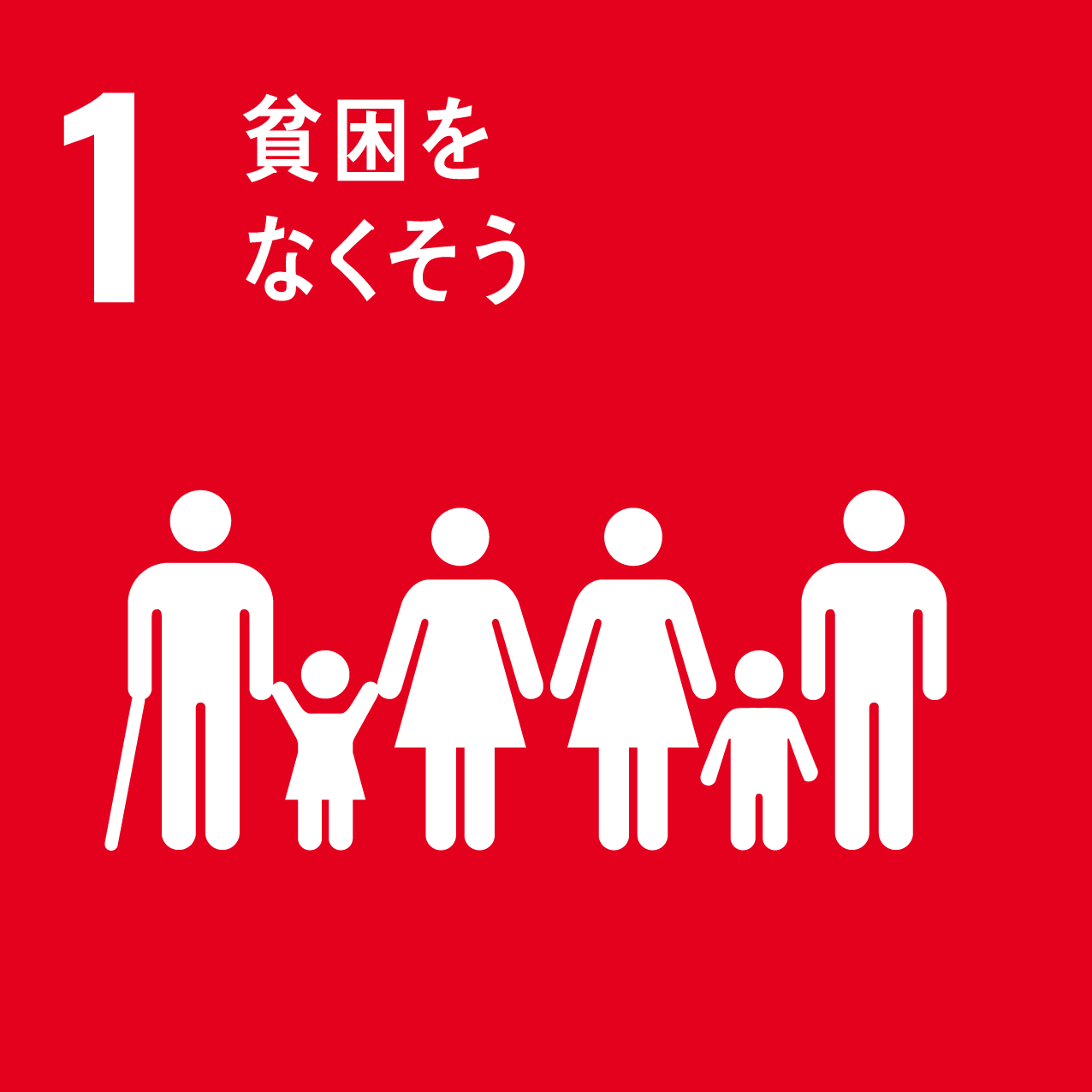 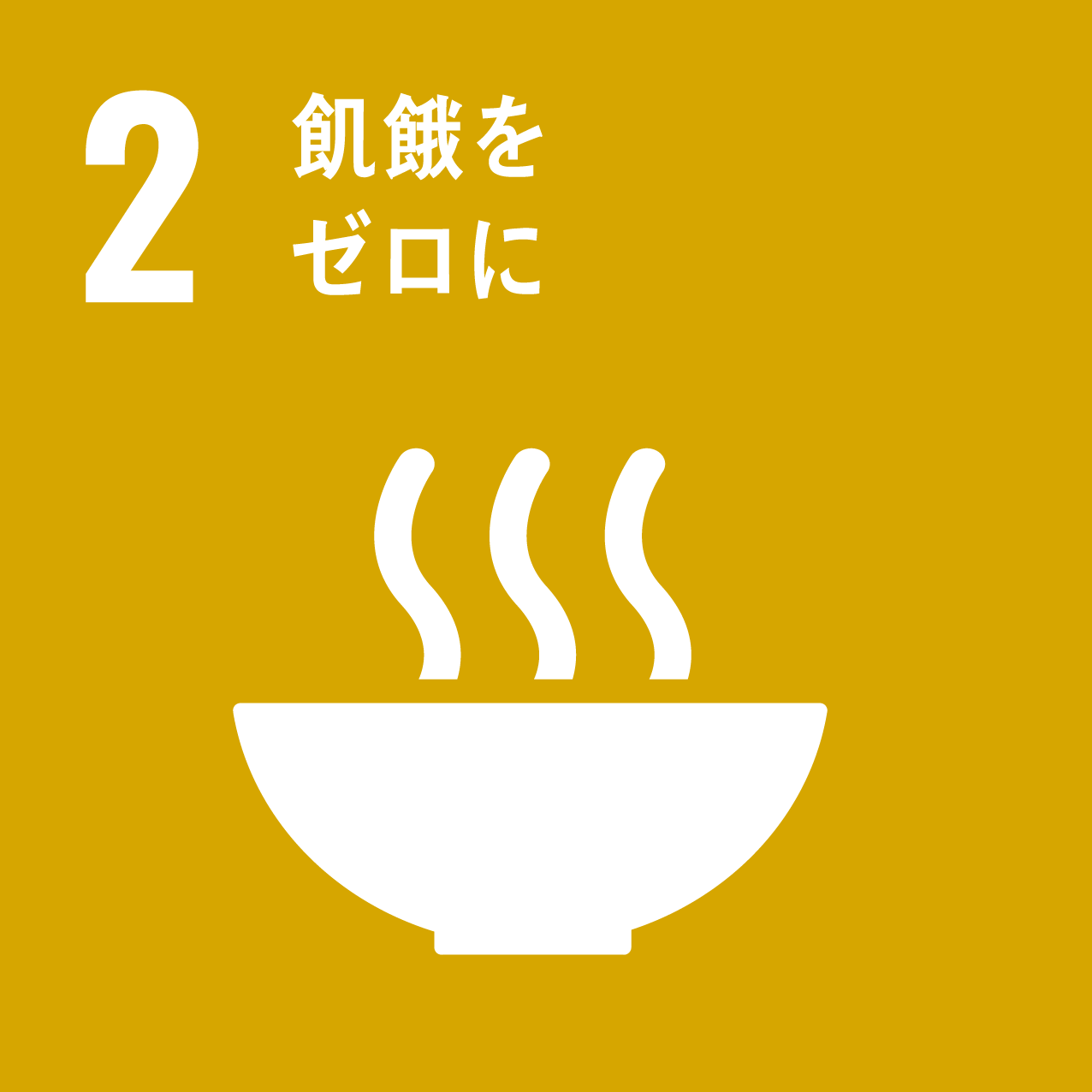 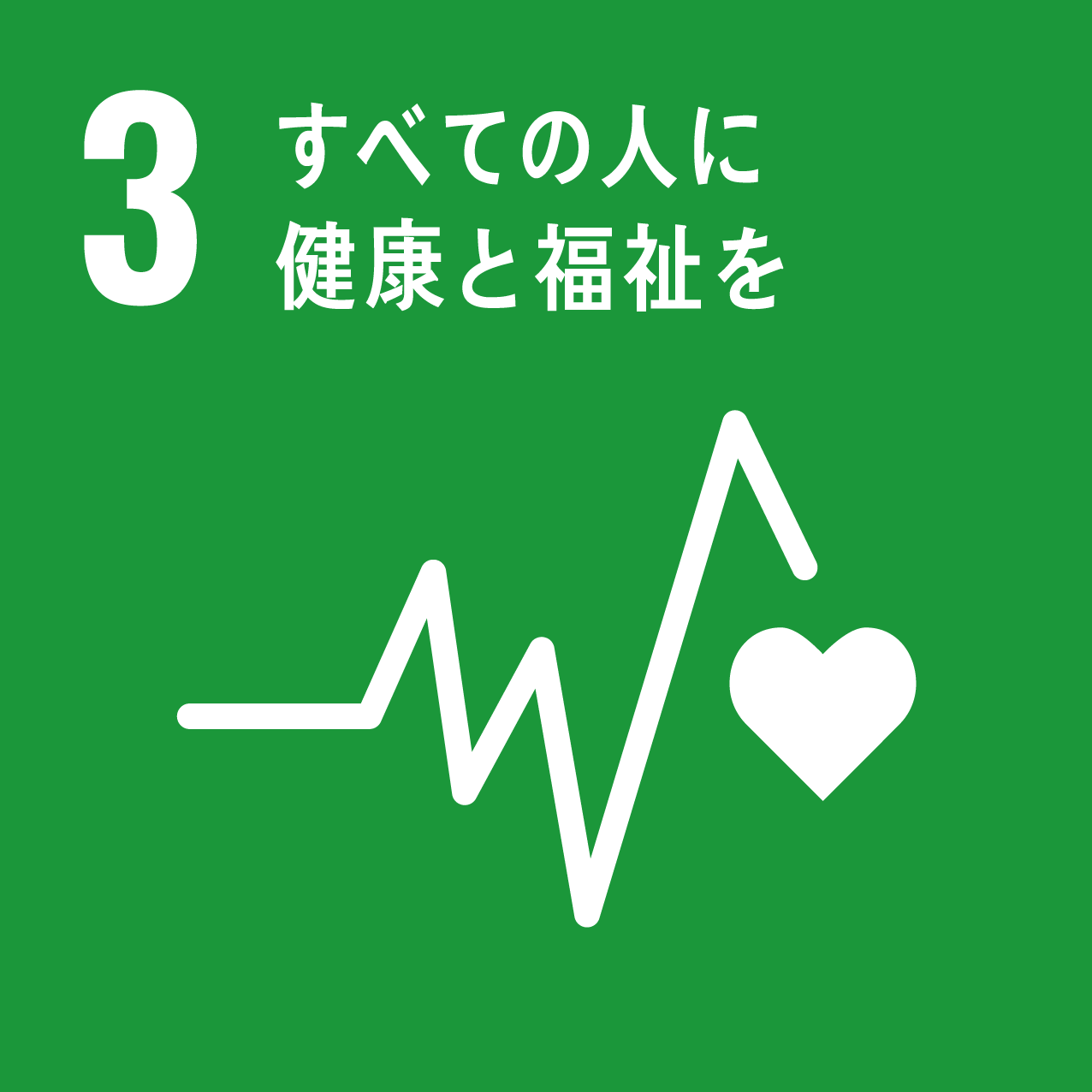 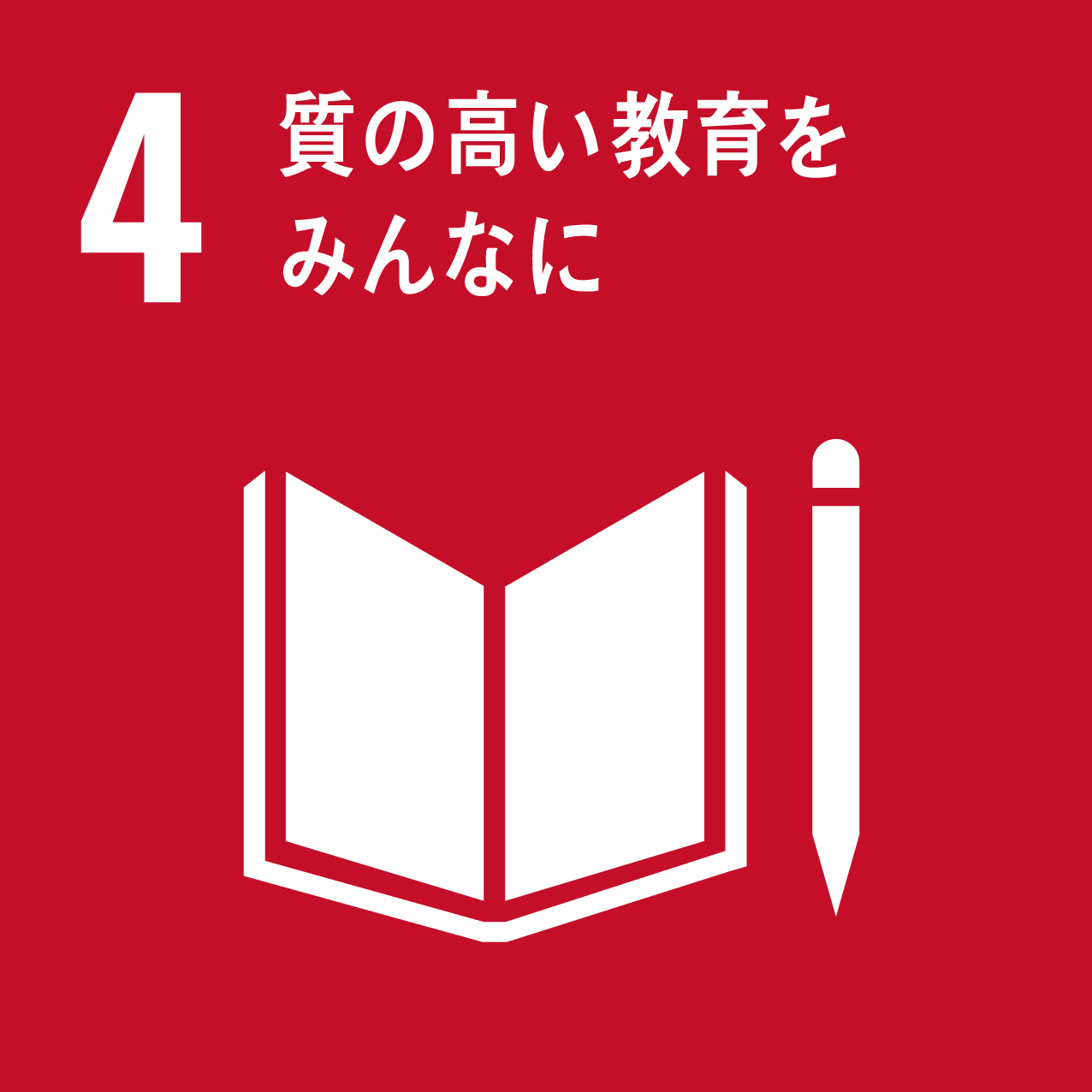 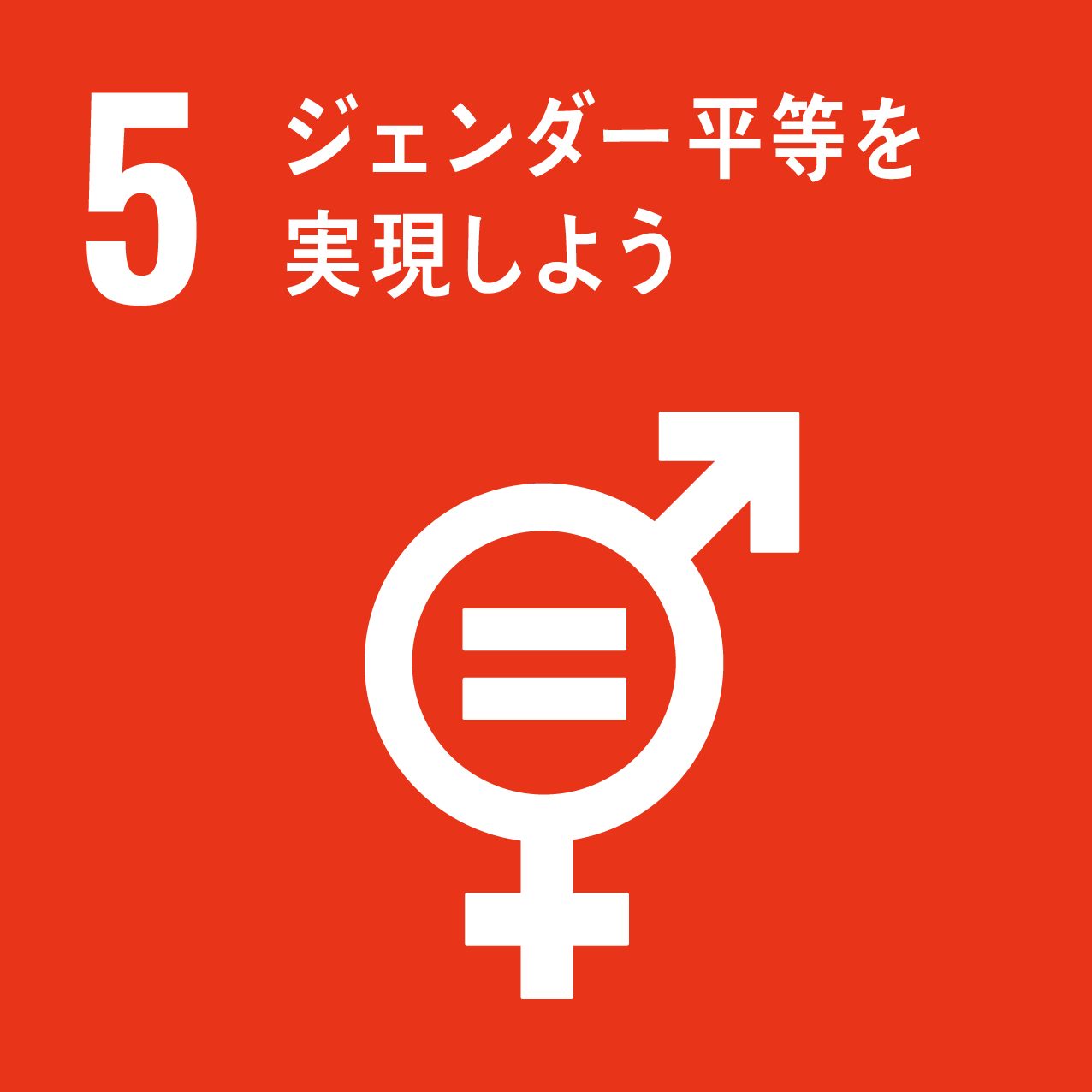 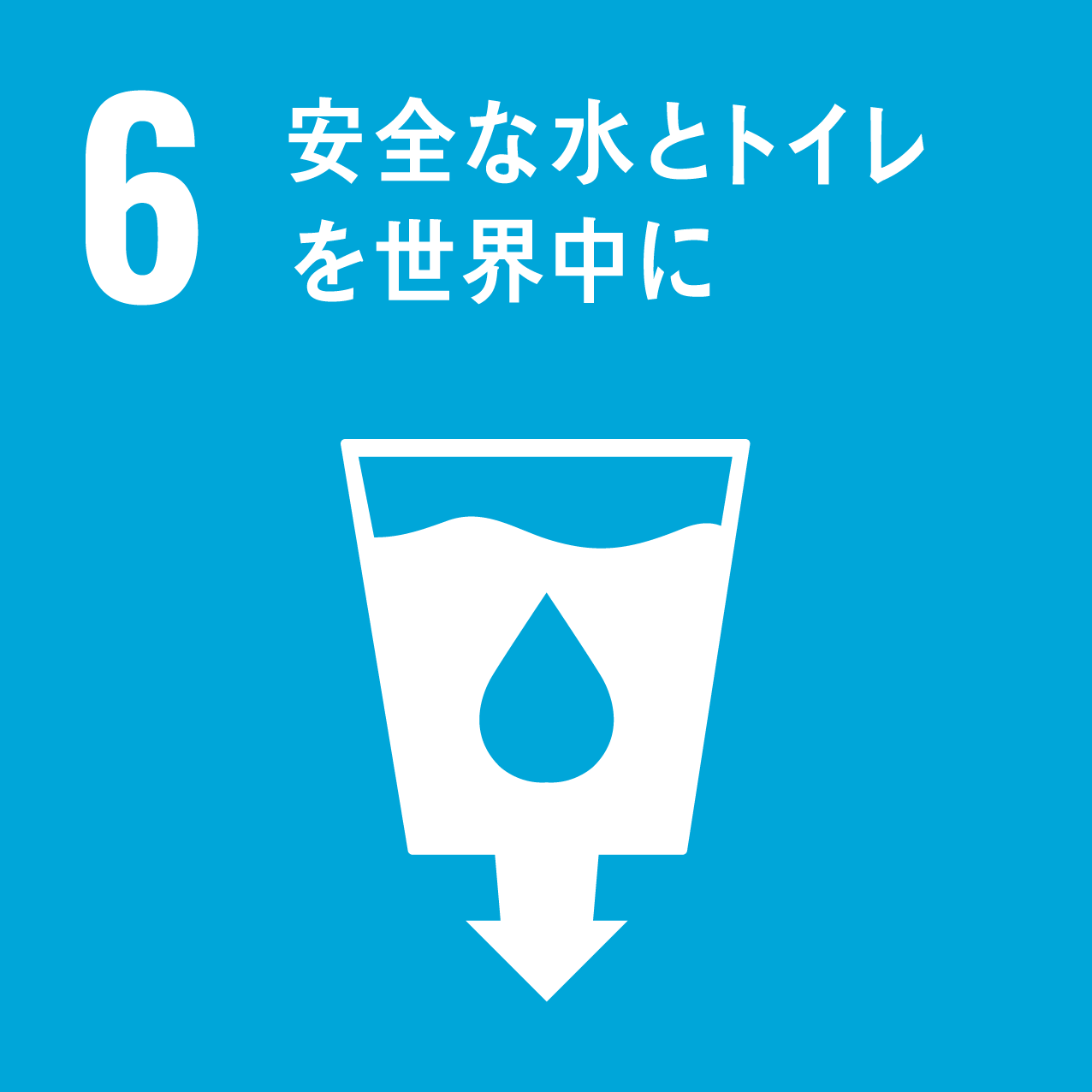 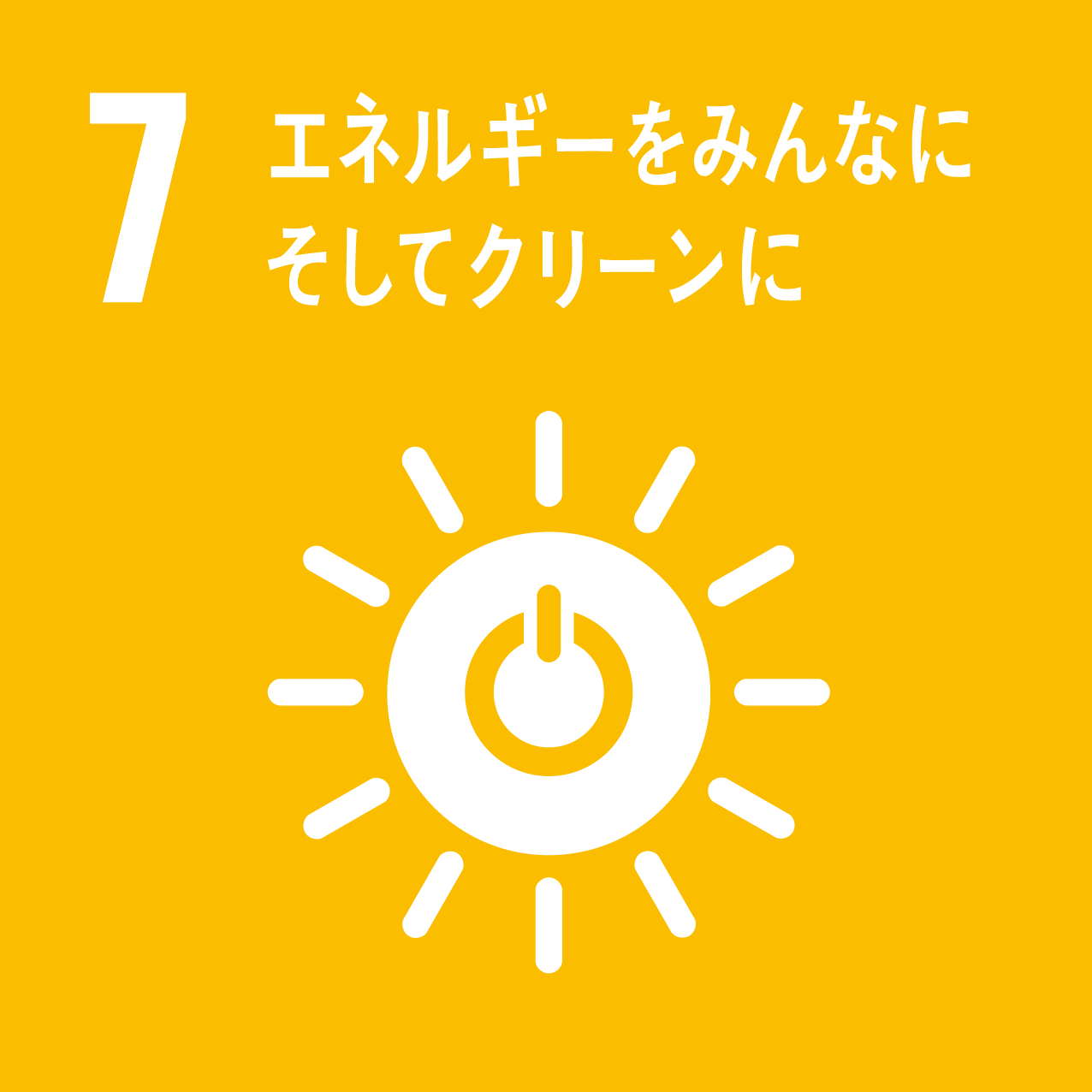 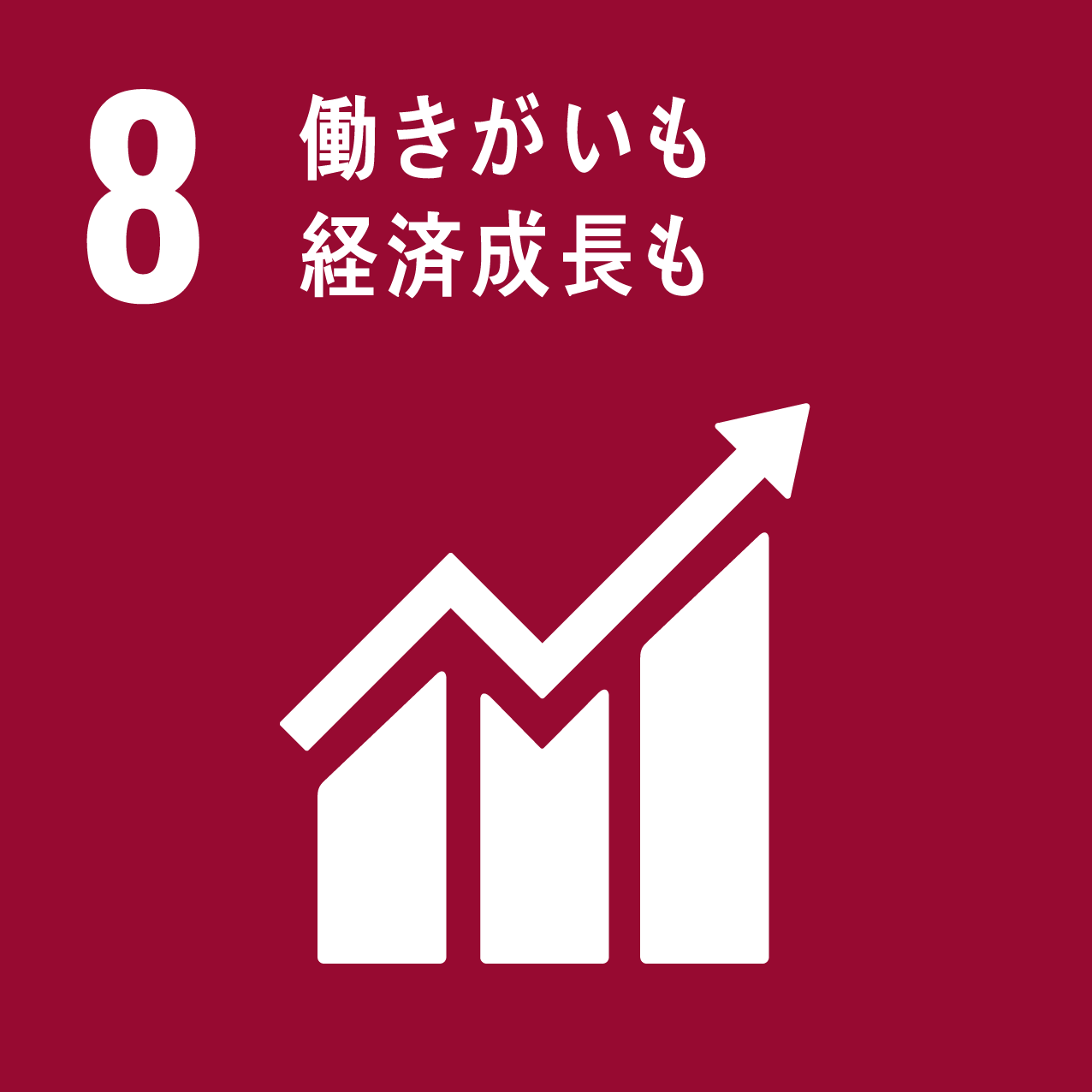 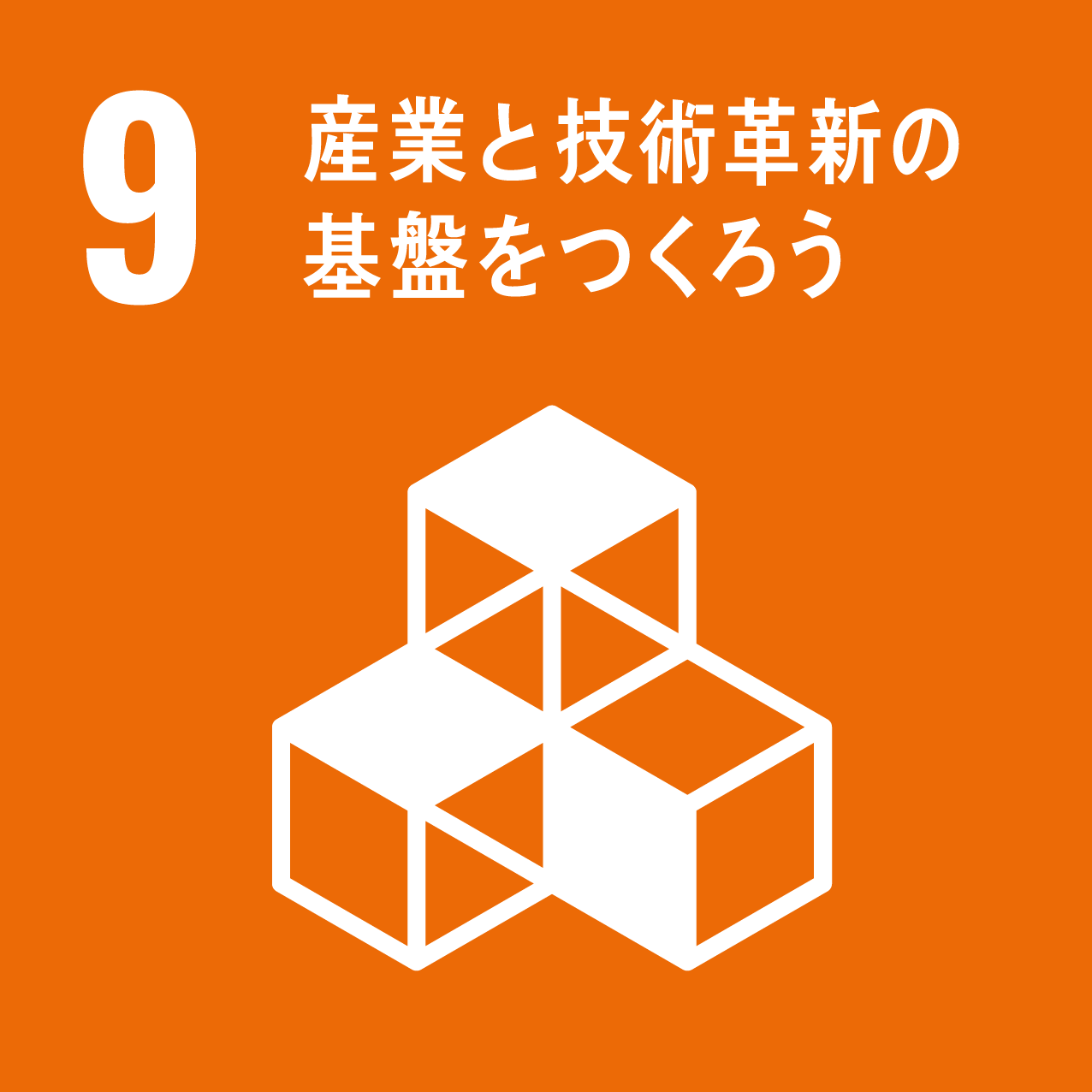 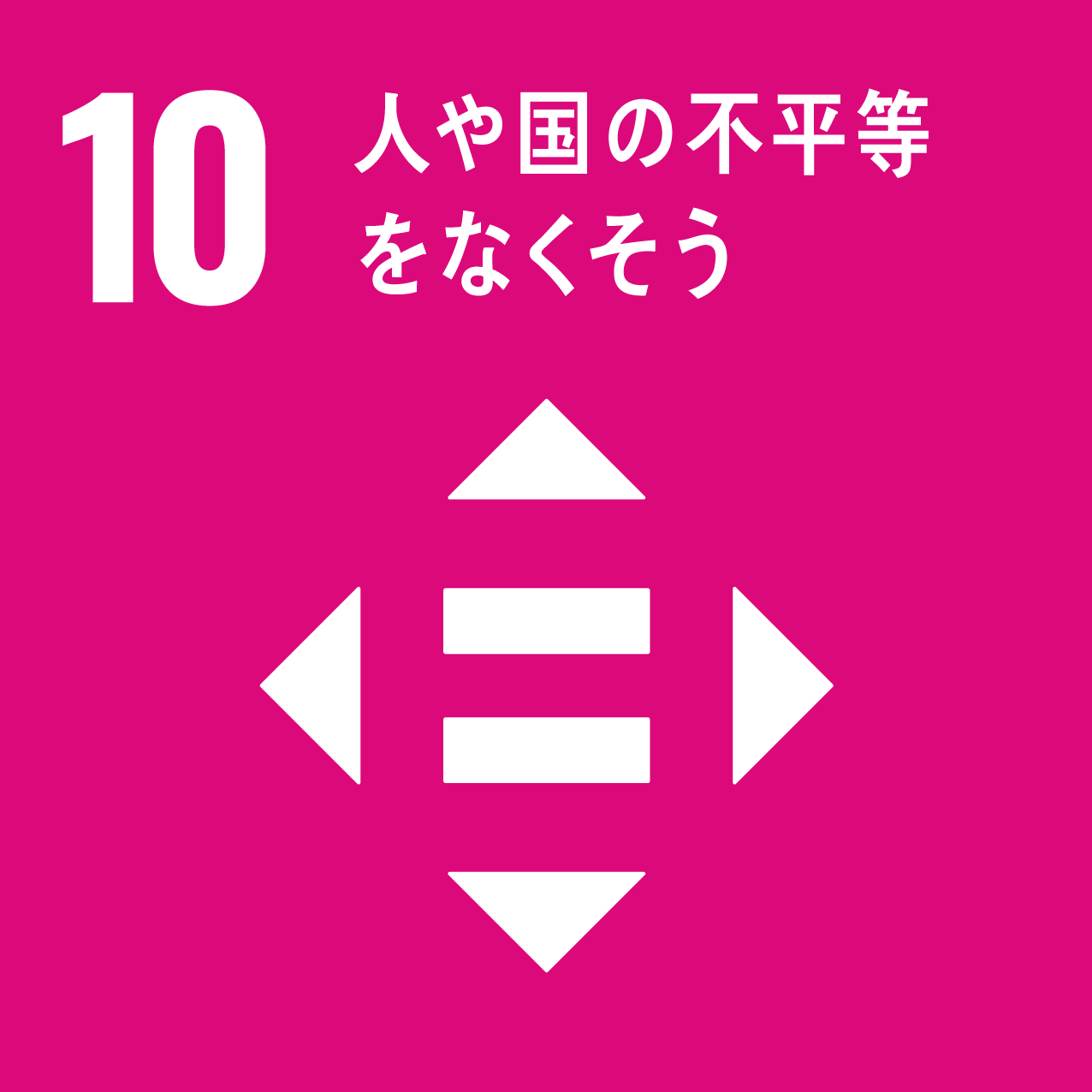 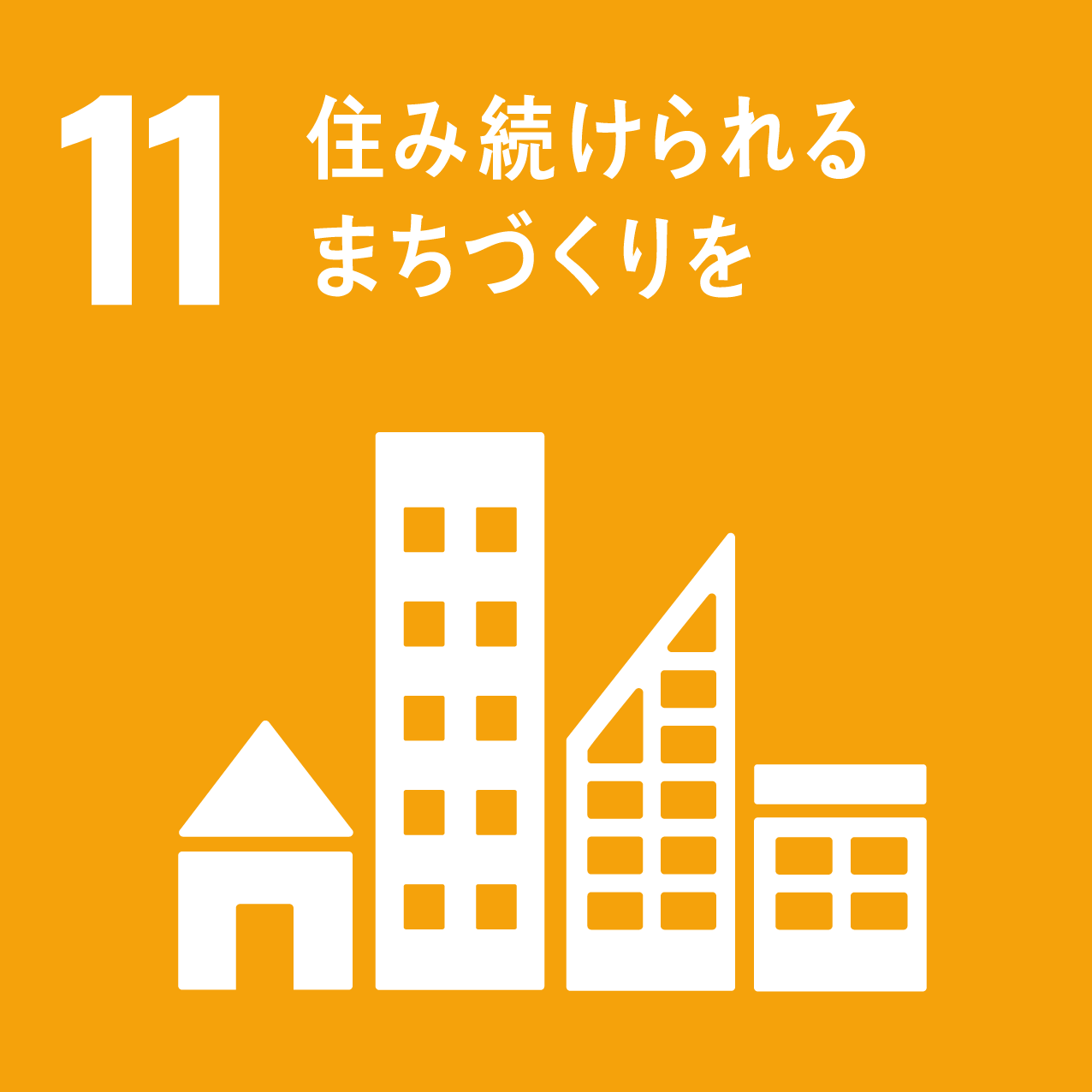 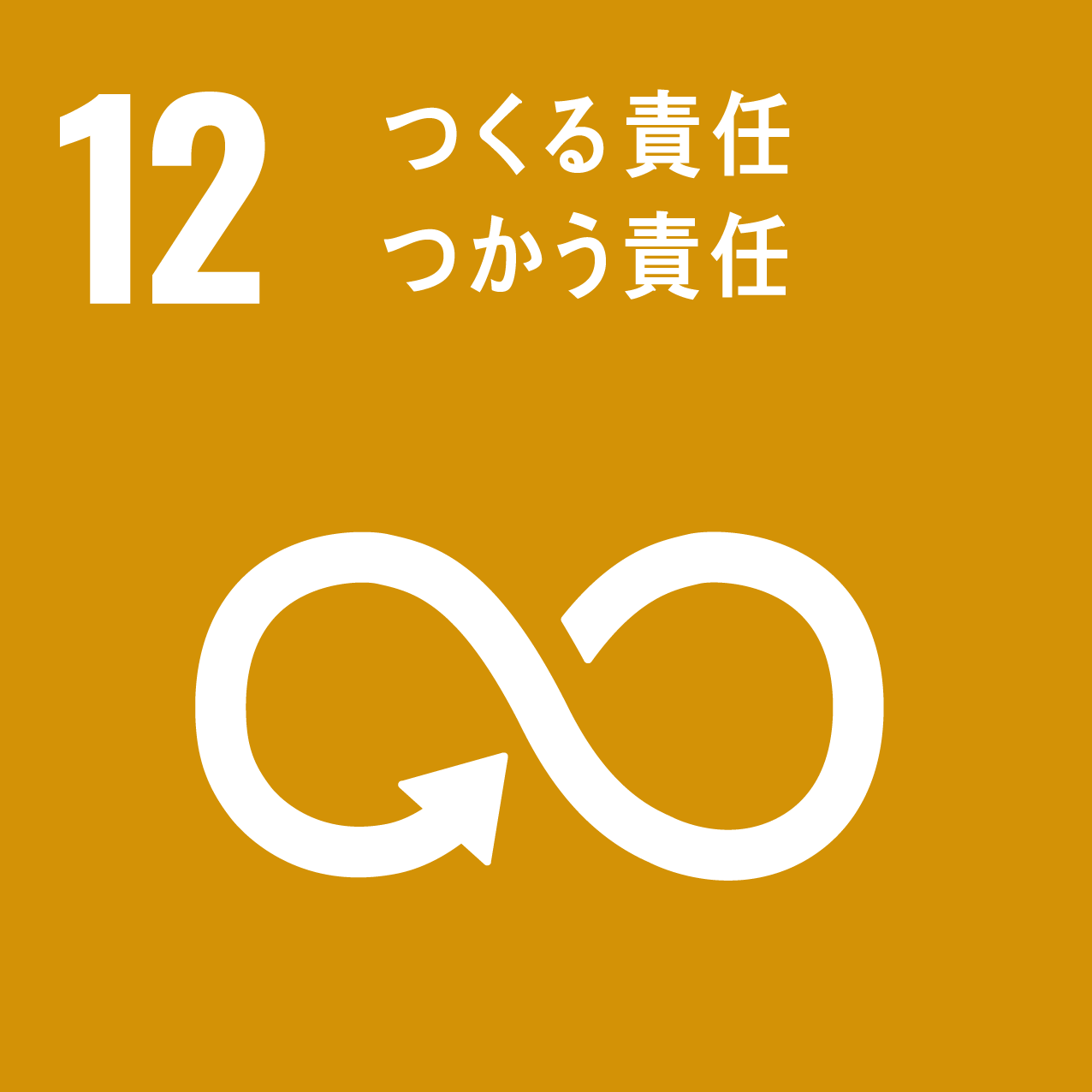 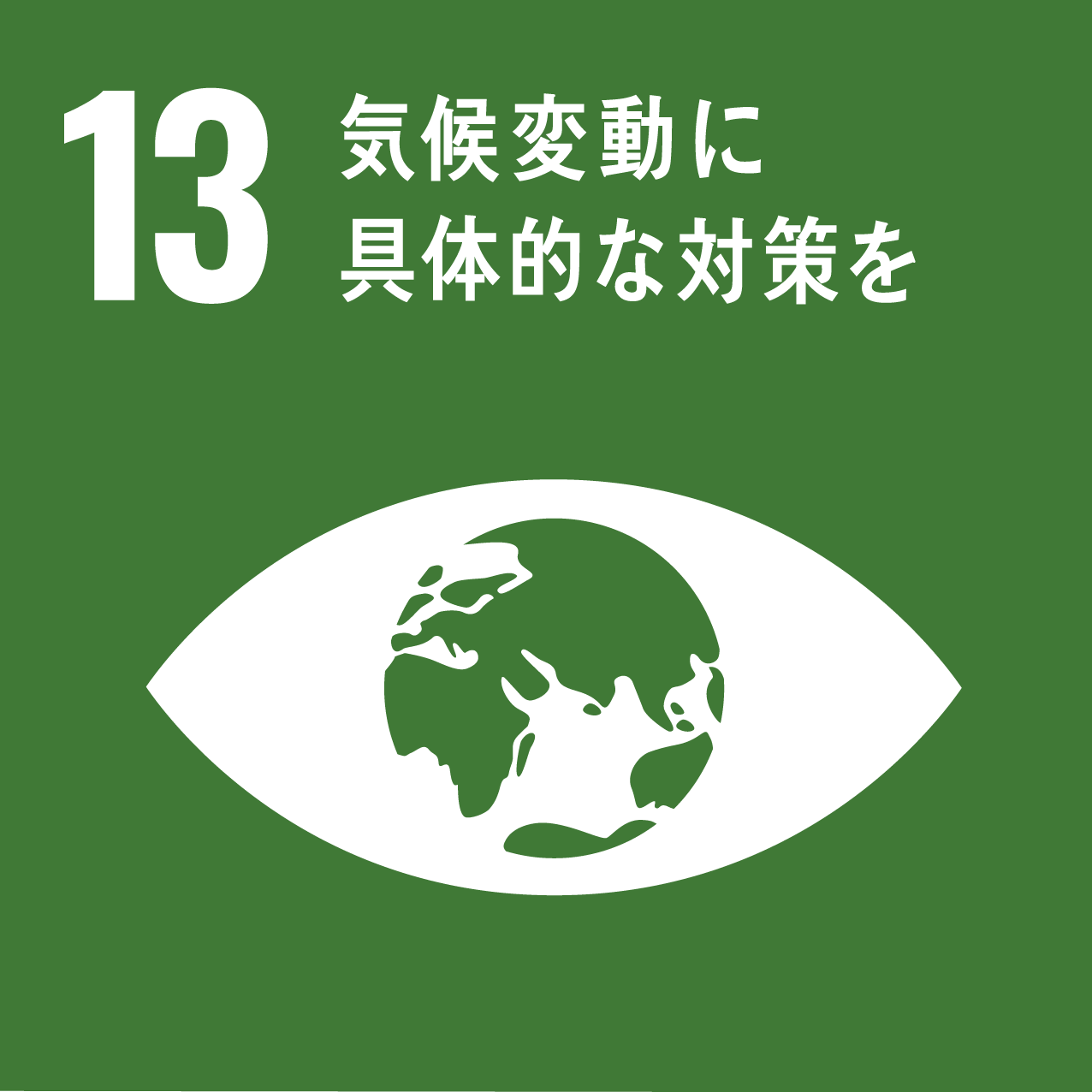 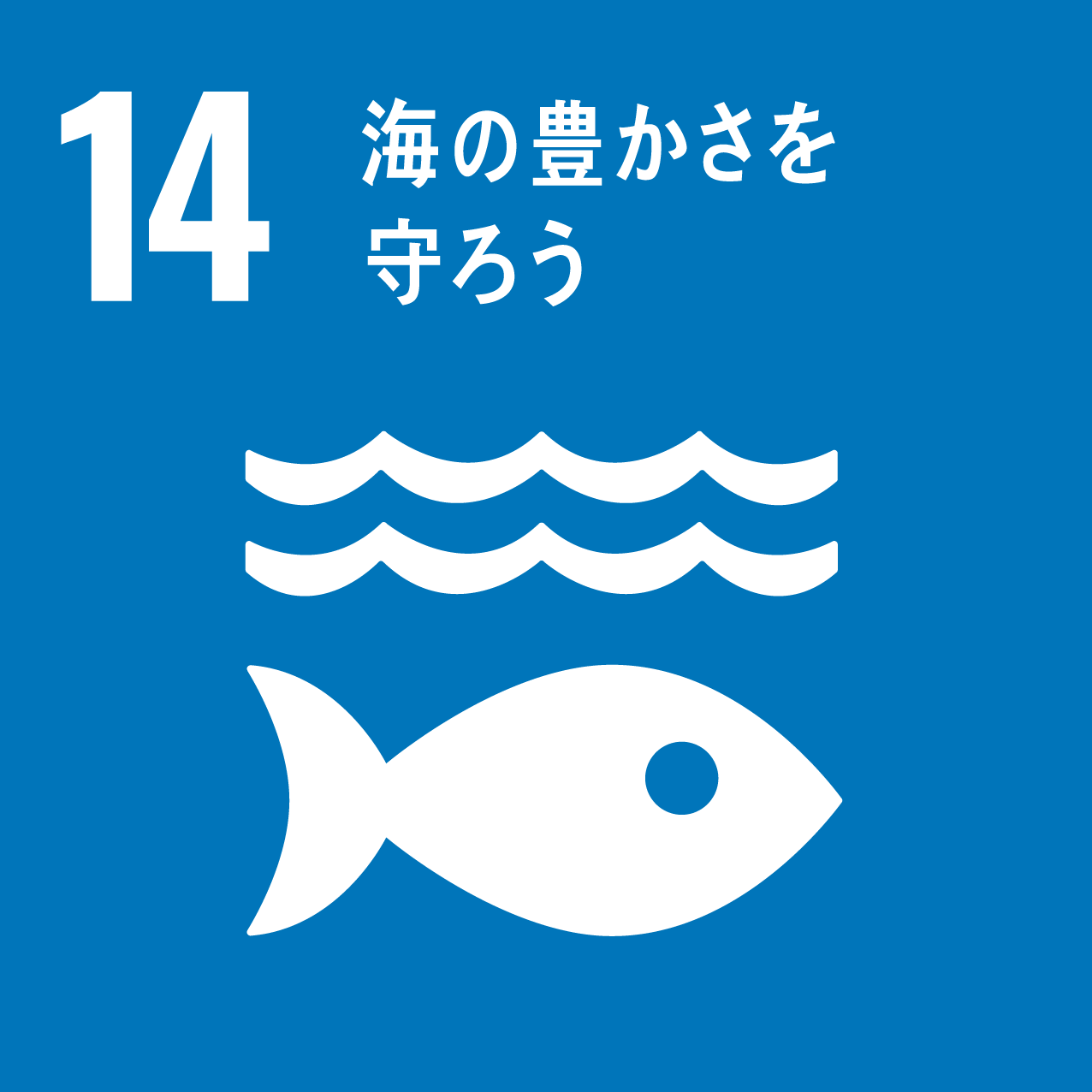 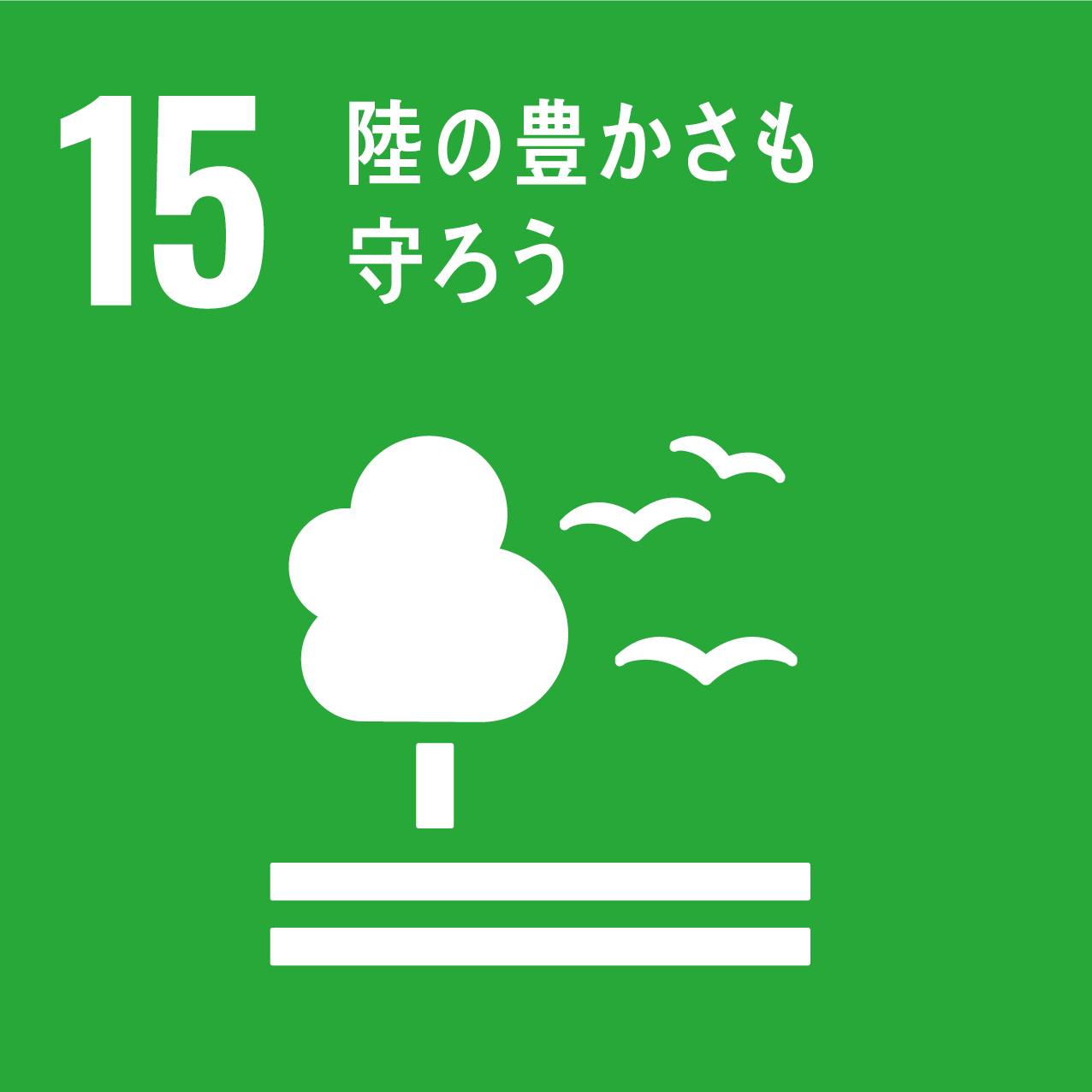 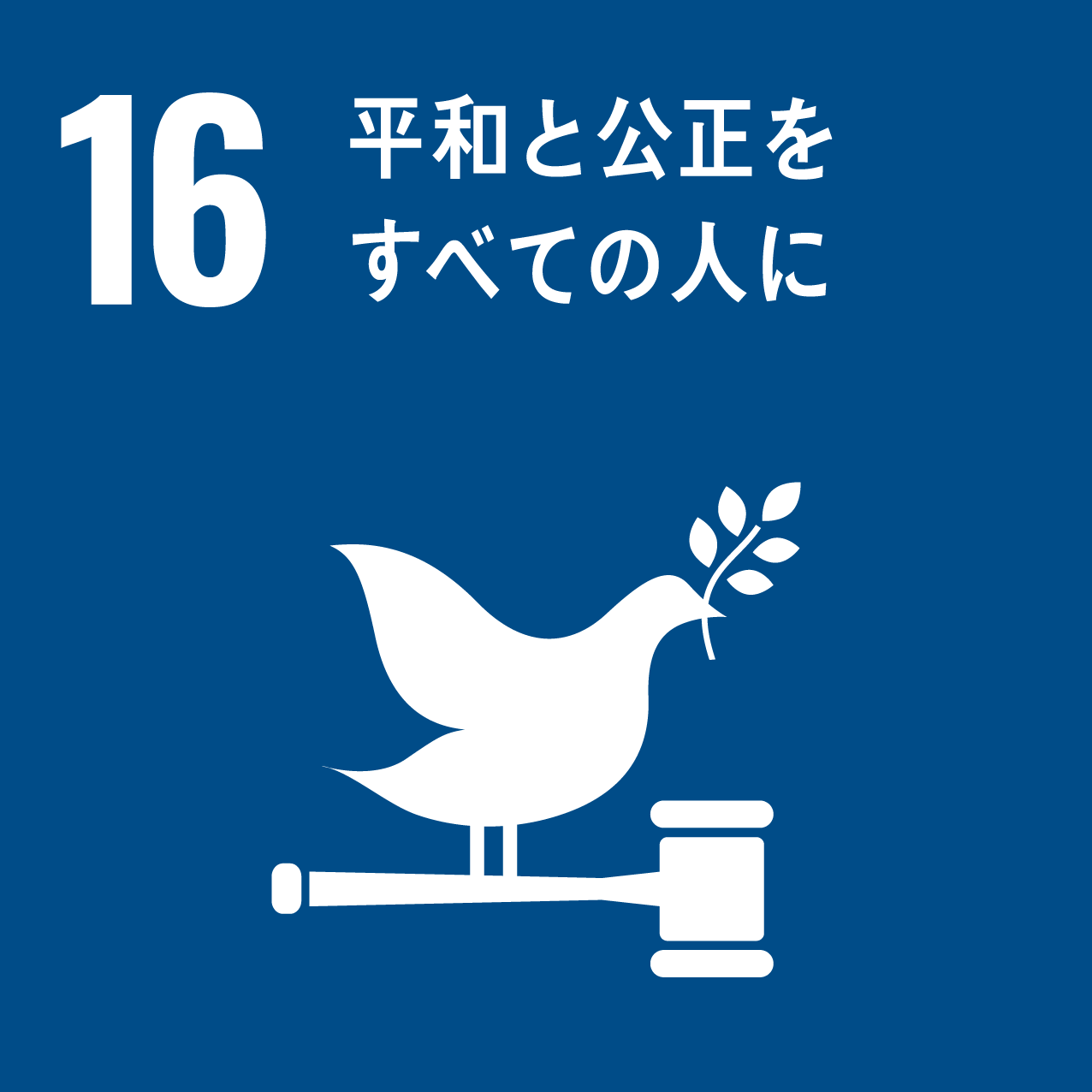 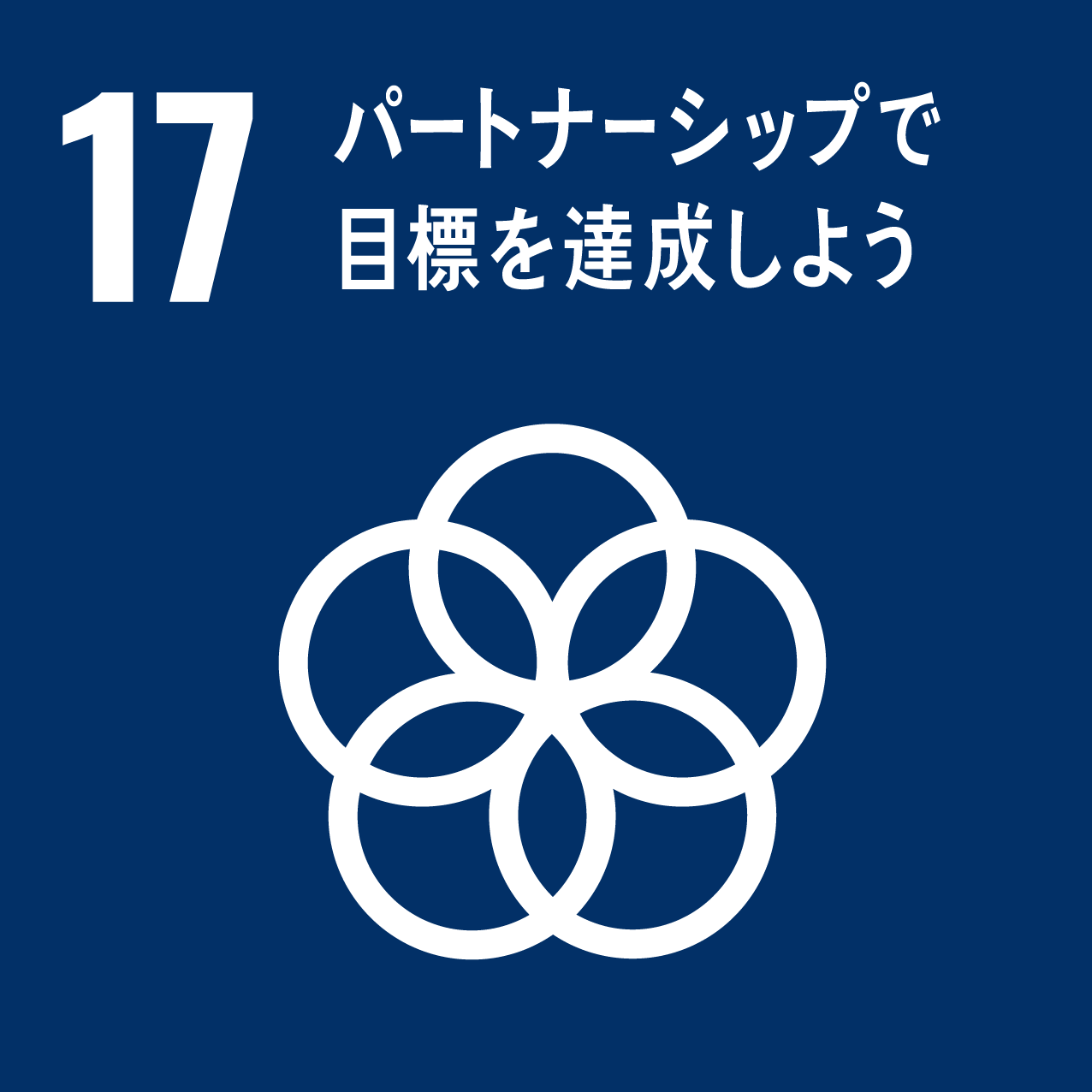 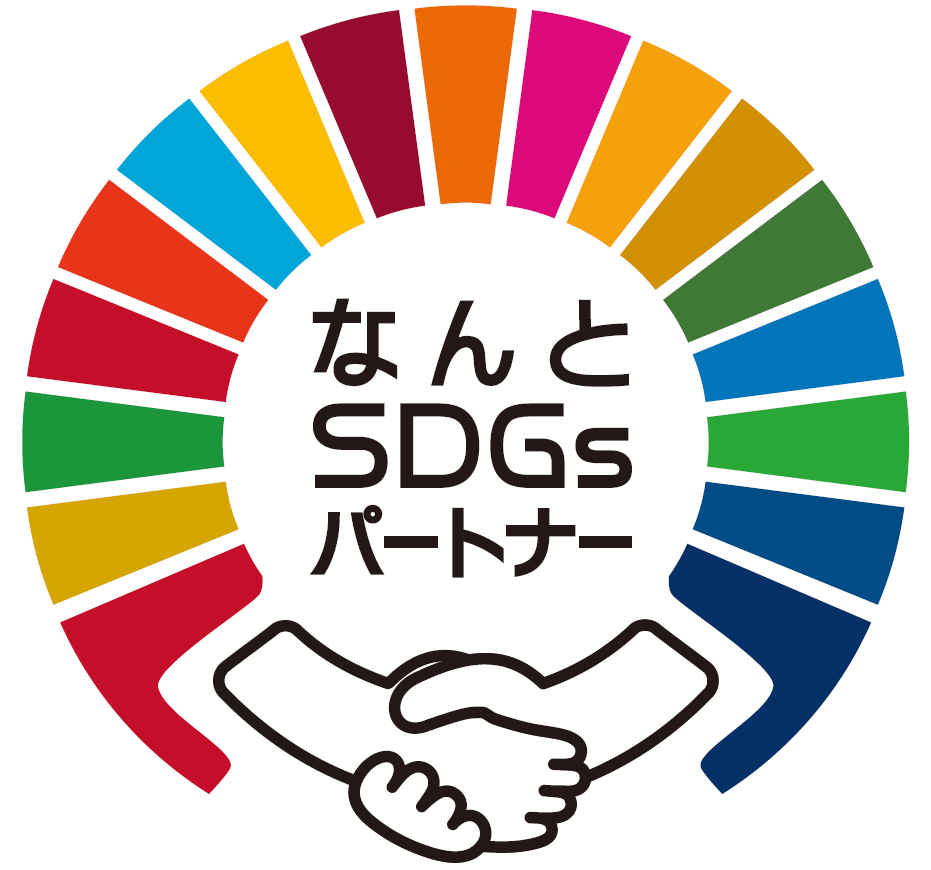 登録の種類　※いずれかを囲む登録の種類　※いずれかを囲む新規　・　変更企業・団体名ふりがなまるまるかぶしきがいしゃ企業・団体名名称●●株式会社企業・団体名代表者氏名代表取締役社長　南砺　太郎本社等所在地住所〒939-1596　南砺市荒木1550本社等所在地電話番号0763-23-2050本社等所在地メールアドレスmarumaru@●●.jp事業所等（支社、支店、工場等）として申込する場合に記入※本社等と同じ場合は記入不要ふりがな事業所等（支社、支店、工場等）として申込する場合に記入※本社等と同じ場合は記入不要名称事業所等（支社、支店、工場等）として申込する場合に記入※本社等と同じ場合は記入不要代表者氏名事業所等（支社、支店、工場等）として申込する場合に記入※本社等と同じ場合は記入不要住所〒事業所等（支社、支店、工場等）として申込する場合に記入※本社等と同じ場合は記入不要電話番号事業所等（支社、支店、工場等）として申込する場合に記入※本社等と同じ場合は記入不要メールアドレス業種業種製造業申込担当者担当者所属・氏名総務課　南砺　次郎申込担当者電話番号0763-23-2050申込担当者メールアドレスnanto.jiro@●●.jpホームページアドレスホームページアドレスhttp://●●○○○○○　１．●●を通じた●●（関係するゴール：●、●）　　　　●●を実施することにより、●●を進めます。　２．●●における●●（関係するゴール：●●、●●）　　　　●●に取組み、●●に貢献します。　３．●●の●●（関係するゴール：●●）　　　　●●を通じて、●●につなげます。